 АДМИНИСТРАЦИЯ 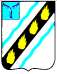 СОВЕТСКОГО МУНИЦИПАЛЬНОГО  РАЙОНА САРАТОВСКОЙ ОБЛАСТИ ПО С Т А Н О В Л Е Н И Е	 от  03.11.2015 №  824 р.п. Степное   внесении  изменений  в  постановлениеадминистрации  Советского  муниципального района  от  07.02.2012  №  71 Руководствуясь  Положением  о  кадровом  резерве  для  замещения  вакантных должностей муниципальной  службы  в  администрации  Советского  муниципального  района  и  ее  органах,  утвержденным  постановлением  администрации  Советского  муниципального  района  от 16.05.2011 № 335 и в связи  с  произошедшими  организационно-кадровыми  изменениями,  администрация  Советского  муниципального  района  ПОСТАНОВЛЯЕТ:  Внести  изменение  в  приложение  к  постановлению  администрации Советского    муниципального  района  от  07.02.2012  №  71  «О  создании конкурсной  комиссии при администрации Советского муниципального района по    формированию  кадрового  резерва  администрации  Советского  муниципального    района  и  ее  органов»,  изложив  его  в  новой    редакции  (прилагается).  Настоящее  постановление  вступает  в  силу  со  дня  его  подписания. Глава  администрации  Советского муниципального  района                                                                  С.В. Пименов Кузнецова И.Н. 5-00-42  Приложение  к  постановлению администрации  Советского муниципального  района от  03.11.2015 №  824 «Приложение  к  постановлению администрации  Советского муниципального  района от  07.02.2012  №  71 СОСТАВ конкурсной  комиссии  при  администрации  Советского  муниципального  района  Саратовской  области  по  формированию  кадрового  резерва  администрации  Советского  муниципального  района  и  ее  органов Рябова   консультантотдела делопроизводства, И.о. руководителя аппарата                                                          И.Н. Кузнецова	 Пименов Сергей  Владимирович -  глава  администрации  Советского  муниципального района,  председатель  комиссии; Дябина Ольга  Львовна -  руководитель  аппарата  администрации  Советского муниципального района,  заместитель  председателя  комиссии; Татьяна  Викторовна организационной и контрольно-кадровой  работы,  секретарь  комиссии; Члены  комиссии: Григорьева Ирина  Евгеньевна -  председатель  комитета  по  вопросам строительства, ЖКХ и обеспечения безопасности жизнедеятельности населения; Дроздов Михаил  Федорович -  председатель  комитета  по  вопросам агропромышленного комплекса; Дябин Геннадий  Васильевич -  председатель комитета по вопросам социальной сферы; Жигачева Людмила Викторовна -  начальник  правового  отдела; Кузнецова Ирина  Николаевна -  начальник  отдела  делопроизводства, организационной и контрольно-кадровой  работы;  Фролова  Татьяна  Алексеевна -  председатель  комитета  по  экономическим  и финансовым вопросам.». Верно: 